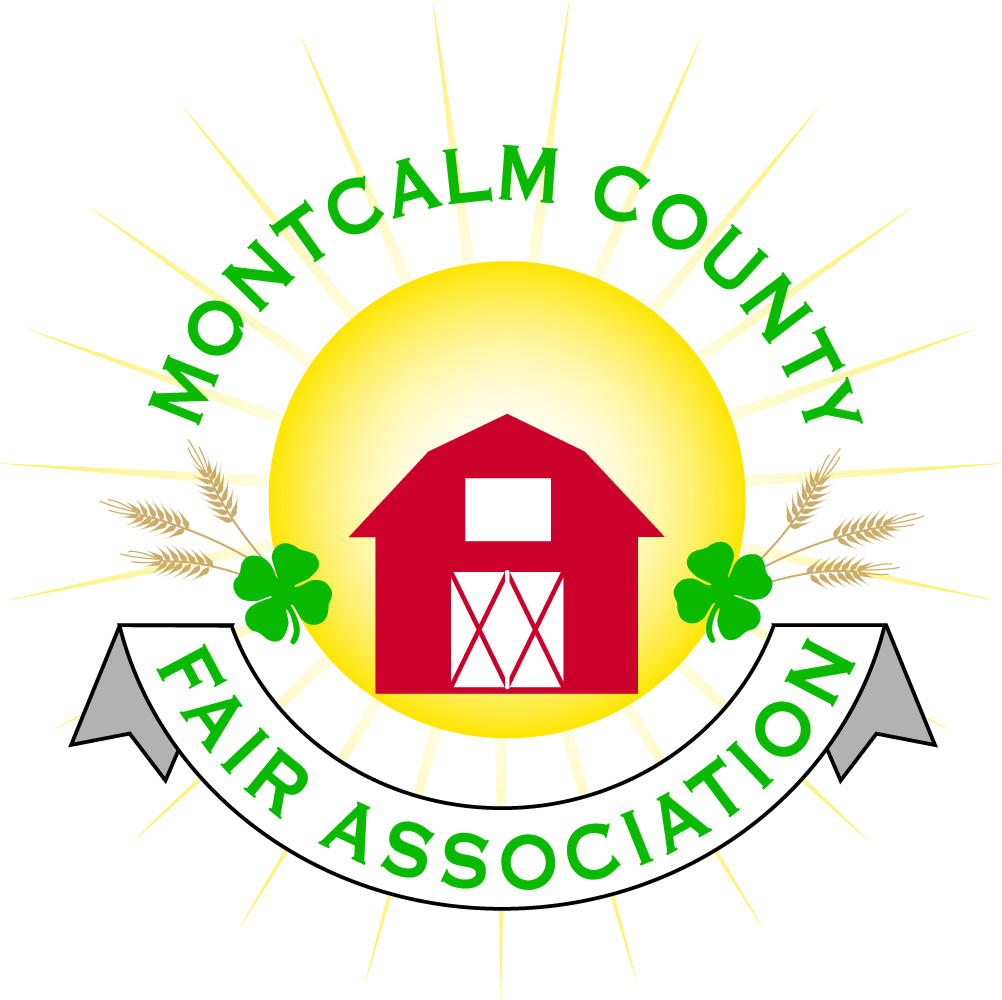 Montcalm County Fair Association Board MeetingJanuary 07, 2019    Ash BuildingMontcalm County Fairgrounds, Greenville, MIThe meeting was called to order by President Melissa Eldridge at 6:58 pm.  Board members present were;Melissa Eldridge, Lisa Johnson, Holly Esterling, Brad Heft, Lee Rasmussen, Todd Hetherington, Carrie Harkness, Amy Bell, Melanie Rodenhouse, Shaun Hyde, Tammi Jahnke, Jason Nadeau, Mike Jensen, Brian PlankAbsent: Cheryl StrautzOthers present were:	Sharri Potter, Tarin Minkel, Mary Gee, Jim TrollardMotion by Shaun Hyde, support by Lee Rasmussen to approve the Secretary’s minutes from the December meeting.  Motion CarriedMotion by Lee Rasmussen support by Todd Hetherington to put the financials as presented on file.  Motion carried.  Extension Office: Tarin passed out the 4H family newsletter to the board.Would like help or interest in a program orientationSmall animal committee suggested to offer an orientation to new members/familyCarrie Harkness suggested a monthly youth spotlight in the newsletter Executive Committee:Nothing to reportBudget & Audit Committee:Tammi Jahnke presented this month’s financial reports with assistance from Lisa, they were able to simplify and classify the reports.Motion made by Todd Hetherington to reimburse Lisa Johnson for $970.00 from MAFE Fees, Support by Carrie Harkness. Motion Carried.Buildings, Grounds & Construction Committee:Nothing to report.Rental Committee:Month of December – Brought in $6,697.50– 5 EventsJanuary & February projected to bring in $3,770.50– 4 Events2 signed contracts & 3 facility tours23 rentals booked for 2019, 1 rental booked for 2020Repairs needed:Some minor repairs to walls – some painting to be done – Schedule for FebruaryWalls in furnace rooms need to be finished – exposed insulationConsumers Energy came in and replaced fluorescent lamps with LED in the bathrooms, kitchen, & office.January 23rd @ 7:00 PM committee meetingJudges:Judges are being contacted and scheduledConcessions, Commercial Exhibits & Grandstand:Need volunteers to oversee the management of this area – Amy Bell is stepping downSuggestion to open concession area up to craft/merchant vendorsNeed electricity on the South West corner of the horse barn – exterior.Fairbook: Fairbook is postedShoworks:Holly & Mary Gee met to brainstorm some ideas to help simplify beef and livestock registrations and animal check-inNeed to setup 2019 fair.Awards/Trophies:Nothing to reportMarketing & Fundraising Committee:Would like to get more youth involved by forming a youth committee.2019 Fair ThemeCountry Nights and Carnival LightsNew Business:Jim Trollard from Unique Motorsports confirmed the contract for Saturday evenings event (Demolition Derby) of fair. Presented some options for Sunday evenings events.Combine derby – hard to get participants – Cost would be highFigure eight trailer race – drivers’ interest in the area – Regular show with trailer racing/ Figure Eight derby - $4,500 to include combines would increase to $7,500 – Suggested that if we could rent or have access to Skytrack to move debris quickly off trackDiscussion on grandstand events:Sunday - ? (Figure 8 trailer races???)Monday – Antique Tractor pullsTuesday – Mini Modified Tractor PullsWednesday - ?Thursday – Livestock SaleFriday - ? (Rodeo??) – Mike Jensen is looking into a groupSaturday – Demolition DerbyMotion made by Brian Plank to contact Jim Trollard regarding Sunday’s event and negotiate at MAFE terms of a contract – And pursue information on Rodeo for Friday, Support by Lee Rasmussen. Motion Carried.Next Meeting Date – 02/04/2019 7:00 PMFair Dates – June 23 – 29, 2019Motion to adjourn meeting at 8:54 PM Called by Melissa EldridgeRespectfully submitted by Holly Esterling, Secretary